Department of EducationEquality and Human Rights Policy ScreeningForFurther advice on equality impact assessment may be found in the Equality Commission publication 	Practical Guidance on Equality Impact AssessmentIndex1.	POLICY SCOPINGMONITORINGEffective monitoring will help identify any future adverse impact arising from the policy, as well as help with future planning and policy development.8.	DISABILITY DISCRIMINATION9	CONSIDERATION OF HUMAN RIGHTS ISSUES	CONSIDERATION OF RURAL IMPACTSApproval and authorisationPage1POLICY SCOPING22EVIDENCE53Screening questions4SCREENING DECISION5Timetabling and Prioritising6Mitigation7Monitoring8Disability Discrimination9CONSIDERATION OF HUMAN RIGHTS ISSUES10Consideration of Rural Impacts11Approval and AuthorisationTitle of PolicyTitle of PolicyTitle of PolicyType of Policy DevelopmentType of Policy DevelopmentType of Policy DevelopmentDescription of policy:Description of policy:Description of policy:What factors could contribute to, or detract from the intended aim/outcome of the policy?  (Please click on relevant boxes)What factors could contribute to, or detract from the intended aim/outcome of the policy?  (Please click on relevant boxes)What factors could contribute to, or detract from the intended aim/outcome of the policy?  (Please click on relevant boxes)NoneNoneLegislativeLegislativeFinancialFinancialOthers (please specify)Others (please specify)Others (please specify)Main stakeholders affected (Please click on relevant boxes)Main stakeholders affected (Please click on relevant boxes)Main stakeholders affected (Please click on relevant boxes)Pupils (Actual or Potential)Pupils (Actual or Potential)Parents Parents Teaching StaffTeaching StaffTrade Unions or Professional OrganisationsTrade Unions or Professional OrganisationsOther Public Sector OrganisationsOther Public Sector OrganisationsDepartmental StaffDepartmental StaffOthers (please specify)Others (please specify)Others (please specify)Who is responsible for?Who is responsible for?Who is responsible for?(a) Devising the policy (b) Implementing it(c) Explain the relationship?(a) Devising the policy (b) Implementing it(c) Explain the relationship?(a) Devising the policy (b) Implementing it(c) Explain the relationship?Other policies or objectives with a bearing on this policyOther policies or objectives with a bearing on this policyOther policies or objectives with a bearing on this policy2.	EVIDENCE2.	EVIDENCE2.1   What evidence/information (both qualitative and quantitative) have you gathered to inform this policy in respect of each of the categories?2.1   What evidence/information (both qualitative and quantitative) have you gathered to inform this policy in respect of each of the categories?Section 75 CategoryDetails of Evidence/InformationReligious BeliefPolitical OpinionRacial GroupAgeMarital StatusSexual OrientationMen And Women GenerallyDisabilityDependants2.2    Taking into account the evidence gathered at 2.1 what are the needs, experiences and priorities of each category in relation to this particular policy?2.2    Taking into account the evidence gathered at 2.1 what are the needs, experiences and priorities of each category in relation to this particular policy?Section 75 categoryNeeds/Experiences/Uptake/PrioritiesReligious BeliefPolitical OpinionRacial GroupAgeMarital StatusSexual OrientationMen And Women GenerallyDisabilityDependants3.	Screening questions:3.	Screening questions:3.	Screening questions:3.1    What is the likely impact of this policy on equality of opportunity for each of the Section 75 equality categories?3.1    What is the likely impact of this policy on equality of opportunity for each of the Section 75 equality categories?3.1    What is the likely impact of this policy on equality of opportunity for each of the Section 75 equality categories?Section 75 categoryLevel of Impact? Details of policy impactReligious beliefPolitical opinionRacial groupAgeMarital statusSexual OrientationMen and Women generallyDisabilityDependants3.2	Are there opportunities to better promote equality of opportunity for people within the Section 75 equality categories?3.2	Are there opportunities to better promote equality of opportunity for people within the Section 75 equality categories?3.2	Are there opportunities to better promote equality of opportunity for people within the Section 75 equality categories?Section 75 categoryYES/NOProvide DetailsReligious beliefPolitical opinionRacial groupAgeMarital statusSexual OrientationMen and Women generallyDisabilityDependants3.3	To what extent is the policy likely to impact on good relations between: people of different religious belief, political opinion or racial group?3.3	To what extent is the policy likely to impact on good relations between: people of different religious belief, political opinion or racial group?3.3	To what extent is the policy likely to impact on good relations between: people of different religious belief, political opinion or racial group?3.3	To what extent is the policy likely to impact on good relations between: people of different religious belief, political opinion or racial group?3.3	To what extent is the policy likely to impact on good relations between: people of different religious belief, political opinion or racial group?Good relations categoryImpactImpactDetails of policy impactDetails of policy impactReligious beliefPolitical opinionRacial group3.4	Are there opportunities to better promote good relations between people of different religious belief, political opinion or racial group?3.4	Are there opportunities to better promote good relations between people of different religious belief, political opinion or racial group?3.4	Are there opportunities to better promote good relations between people of different religious belief, political opinion or racial group?3.4	Are there opportunities to better promote good relations between people of different religious belief, political opinion or racial group?3.4	Are there opportunities to better promote good relations between people of different religious belief, political opinion or racial group?Good relations categoryGood relations categoryYES/NO*YES/NO*Provide DetailsReligious beliefReligious beliefPolitical opinionPolitical opinionRacial groupRacial group3.5	Additional considerations - Multiple identities Please provide details of data on the impact of the policy on people with multiple identities and specify relevant Section 75 categories concerned.4. SCREENING DECISIONDetails which support the screening decision5.	Timetabling and prioritising5.	Timetabling and prioritising5.1 	5.1 	CriterionPriority RatingEffect on equality of opportunity and good relationsSocial needEffect on people’s daily livesRelevance to a public authority’s functionsTotal   5.2	If the policy is affected by timetables established by other relevant Public Authorities please provide details5.2	If the policy is affected by timetables established by other relevant Public Authorities please provide detailsNote: Details of the Department’s Equality Impact Assessment Timetable will             be included in a Quarterly Screening Report.Note: Details of the Department’s Equality Impact Assessment Timetable will             be included in a Quarterly Screening Report.6.	MITIGATIONIf you conclude that the likely impact is ‘minor’ and an equality impact assessment is not to be conducted, you should consider: mitigation to lessen the severity of any equality impact, or the introduction of an alternative policy to better promote equality of opportunity or good relations.Why and how will the policy/decision be amended or changed or an alternative policy introduced to better promote equality of opportunity and/or good relations?  Please detail what data you will collect in the future in order to monitor the effect of the policy on any of Section 75 equality categories8.1	Please state if the policy/decision in any way discourages persons with disabilities from participating in public life or fails to promote positive attitudes towards persons with disabilities.8.2	Please state if there is an opportunity to better promote positive attitudes towards persons with disabilities or encourage participation in public life by making changes to the policy/decision or introducing additional measures.Please detail what data you will collect in the future in order to monitor the effect of the policy with reference to the disability duties.9.1	How does the policy/decision affect anyone’s Human Rights?9.1	How does the policy/decision affect anyone’s Human Rights?The Human Rights Act (1998)The United Nations Convention on the Rights of the Child (UNCRC)The United Nations Convention on the Rights of Persons with Disabilities (UNCRPD)The United Nations Convention on the Elimination of All Forms of Discrimination Against Women (CEDAW)9.2	If you have identified a negative impact who is affected and how?9.2	If you have identified a negative impact who is affected and how?9.3 Outline any actions which could be taken to promote or raise awareness of human rights or to ensure compliance with the legislation in relation to the policy/decision.Guidance on Rural Impact Assessment can be found in:Thinking Rural: The Essential Guide to Rural Proofing 10.1 Is there potentially a direct, or indirect, impact on rural areas?10.2 If YES please attach a DARD Rural Issues Statement Pro-forma (The Pro-forma can be found in TRIM Document  DE1/14/117152)10.2 If YES please attach a DARD Rural Issues Statement Pro-forma (The Pro-forma can be found in TRIM Document  DE1/14/117152)Screened by:PositionPositionPositionPositionDateApproved by:PositionPositionPositionPositionDate......FOR COMPLETION BY Equality TEAM FOR COMPLETION BY Equality TEAM FOR COMPLETION BY Equality TEAM FOR COMPLETION BY Equality TEAM FOR COMPLETION BY Equality TEAM FOR COMPLETION BY Equality TEAM Screening DecisionScreening DecisionQuality Assured by:Quality Assured by:Date Directorate/Team Informed:Date Directorate/Team Informed:FOR COMPLETION BY POLICY TEAM FOR COMPLETION BY POLICY TEAM FOR COMPLETION BY POLICY TEAM FOR COMPLETION BY POLICY TEAM FOR COMPLETION BY POLICY TEAM FOR COMPLETION BY POLICY TEAM TRIM Ref No.TRIM Ref No.TRIM Ref No.Date screening form placed on Internet by policy teamDate screening form placed on Internet by policy teamDate screening form placed on Internet by policy teamDate email sent to S75 Consultees by policy teamDate email sent to S75 Consultees by policy teamDate email sent to S75 Consultees by policy team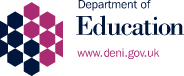 